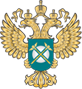 АНКЕТАО вопросах правоприменительной практики при осуществлении надзорных мероприятий, проводимых ФАС России и ее территориальными органамиФамилия, Имя, ОтчествоОрганизация (сфера деятельности)Занимаемая должностьВопросы правоприменительной практики, возникающие при осуществлении ФАС России, ее территориальными органами государственного надзора за соблюдением антимонопольного законодательства Предложения по совершенствованию антимонопольного законодательства Российской ФедерацииАдрес электронной почты, на который Вы бы хотели получить ответы на поставленные Вами вопросы в пункте 4 Вопросы по проведенному мероприятию.Поставьте знак V на выбранном Вами ответе.а) Насколько проведенное мероприятие соответствует Вашему ожиданию (оцените по 5-ти бальной шкале):б) Ваше мнение о необходимости введения в практику проведения подобных мероприятий:                              да             нет                                 Согласен(на) на сбор и обработку персональных данных Благодарим за участие в публичных обсуждениях, заполненную анкету просим сдать сотруднику Ивановского УФАС России на стол регистрации.    Управление Федеральнойантимонопольной службы   по Ивановской областипо тематической направленности12345по программе12345по квалификации выступающих12345по организации мероприятия12345